NZMGI-WG Meeting #5 Minutes & ActionsDiscussion itemsActionsMeeting dateTimeVenueDescription1234Presentations from the MGI community Brett Rogers/Elemental group: How collaborative data sharing in the marine environment would assist the offshore wind industry. Annette Wilkinson / LINZ: New Coastline dataset – Mean High Water Springs. Katherine Short & Tony Craig / Terra Moana:  Marine insights, operating context in Aotearoa. Enrique Pardo /DOC: Re-using multibeam data for benthic terrain modelling and marine habitat mapping.5The value of NZ MGI WG The working group was asked overall if they thought the MGI WG was adding value: Yes - the WG adds considerable value 85 %
The WG adds some value, but it could do more 15 %
No - The WG is not adding value 0 %6Interactive session (in person attendees only) In person attendees split into 3 discussion groups (represented by colours below) and were asked to consider four questions. The results are below and will be used by the SG to shape next iteration of NZ MGI WG work programme and priorities.WhatWhoWhen5.1Review feedback from the meeting and identify next steps/ refine work programme, priorities and how to resource activities.Steering Group End April 235.2Resulting SG output (work programme / priorities) to be shared with the wider WG. LINZEnd April 235.3Share marine mapping economic reportsLINZEarly March 235.4Raise awareness of the WG with Iwi/ Māori and encourage participationAllOn-going 5.5Identify contestable funding opportunitiesAllOn-going5.6Share outcome of Marine innovation Kaupapa 2 – Te Ao Māori wordview on MGI LINZDec 23Previous Actions Remaining Open4.5Communicate with NZMGI-WG framework and toolkit for Data Standards and Quality AssessmentLiz KolsterNZMGI-WG Meeting 54.6Organisations collecting MGI, email hydro@linz.govt.nz to contribute to the National MGI Stocktake & Inventory4.8Organisations interested in contributing to case study library email hydro@linz.govt.nz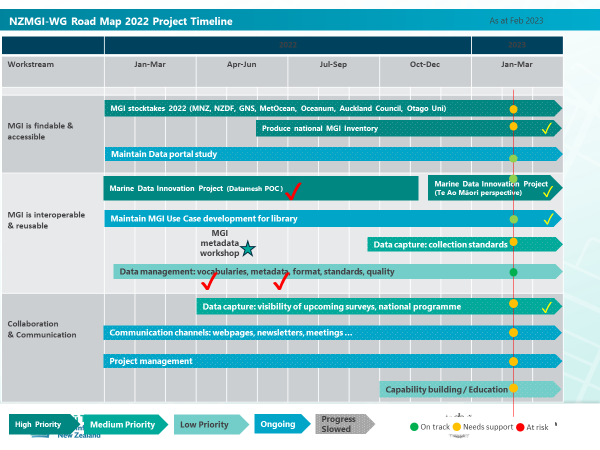 